GIBANJETelesa se premikajo (gibajo) zaradi sil, ki delujejo nanje. Tudi ljudje in živali se gibamo. Nogometna žoga se na igrišču premakne, ker jo nogometaš brcne. Nanjo deluje sila noge. Vetrnica se zavrti, ker nanjo deluje sila vetra. Jabolko pade z drevesa, ker nanj deluje sila teže. Vrste gibanja so: hoja, tek, skakanje, lazenje, plazenje, letenje, valjanje, padanje, vrtenje …Na gibanje lahko vplivamo s prenašanjem , udarjanjem, potiskanjem, vrtenjem, vlečenjem …___________________________________________________________________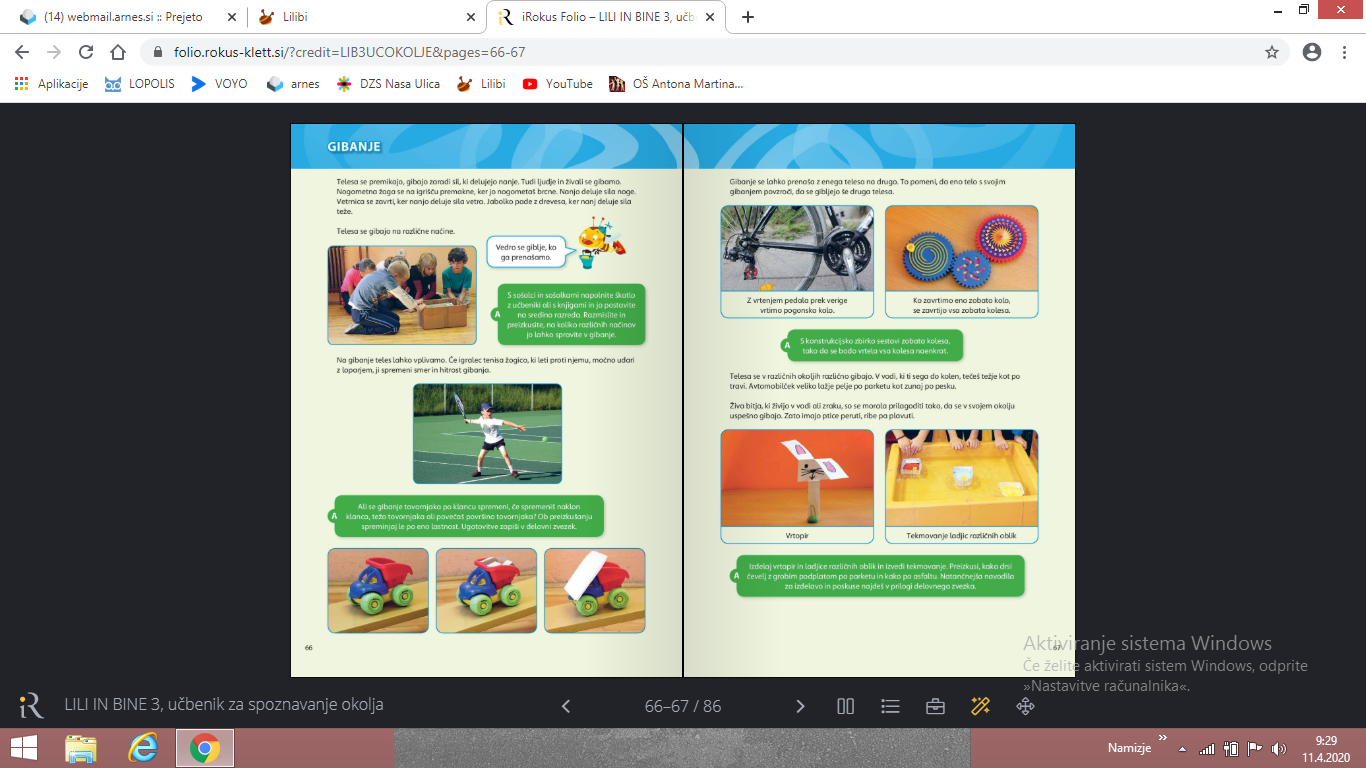 Na tla postavi škatlo. Razmisli in poizkusi na koliko načinov bi jo lahko spravil v gibanje. Zapiši v zvezek.Če igralec tenisa žogico, ki leti proti njemu, udari z loparjem, ji spremeni smer in hitrost gibanja. Še ti poizkusi kakršnokoli žogo spraviti v gibanje.Na kakšne načine ti je uspelo? Zapiši v zvezek.Ali se gibanje tovornjaka po klancu spremeni, če spremeniš naklon klanca, težo tovornjaka ali povečaš površino tovornjaka?Ob preizkušanju spreminjaj le po eno lastnost. Ugotovitve zapiši v zvezek. Gibanje se lahko prenaša z enega telesa na drugo. To pomeni, da telo s svojim gibanjem povzroči, da se gibljejo še druga telesa. Razmisli in v zvezek zapiši ali nariši primere, ko se gibanje prenaša z enega telesa na drugo kot kažeta spodnja primera.PONOVIMOPravilne trditve pobarvaj zeleno, napačne z rdečo. Trditve, ki si jih pobarvaj rdeče, v prazne okvirčke pravilno zapiši.Spustimo malo tenis žogico iz roke na tla. Opiši, kaj se je dogajalo. Ali lahko na gibanje nekega telesa, npr. teniške žogice, vplivamo? Kako? Kje se žogica ne bi tako gibala?Zakaj se telesa lahko premikajo oziroma gibajo? Kako lahko vplivamo na gibanje teles? Naštej gibanja ljudi, ki so podobna gibanjem živali.Po klancu se peljeta dva tovornjaka. Prvi tovornjak je prazen, drugi pa ima naložen pesek. Kateri tovornjak se bo ob morebitni oviri na cesti težje ustavil? Katera sila deluje nanj? Primerjaj vožnjo s kolesom in vožnjo s skirojem.S prijatelji ste se odločili, da greste kolesarit. Vsak je predlagal svojo pot. Nace je predlagal makadamsko cesto, ki vodi na bližnji hrib. Miha je predlagal vožnjo po poljskih poteh na bližnjih poljih. Nika je predlagala asfaltno cesto, ki vodi do sosednje vasi.Čigav predlog se ti zdi najboljši in zakaj? Čigav predlog se ti zdi najslabši in zakaj? Po katerem vozišču bo kolesarjenje najlažje? Pojasni. Telesa se gibljejo zaradi sil, ki delujejo nanje.Stol lahko potiskamo, vlečemo, prenašamo.Če nogometaš brcne žogo, ki leti proti njemu, ji lahko spremeni samo smer gibanja.Matej svoj avtomobilček lažje vozi po pesku kot po asfaltu.Na telesa delujejo različne sile. Gibanje se prenaša s telesa na telo.Pred trditev napiši ustrezno številko.Pod vsako sliko napiši, katere sile delujejo na telesa, da se lahko gibljejo.Jeseni na domači jablani dozorijo jabolka. Dopolni preglednico.Opazuj slike in odgovori.Na kateri sliki se bo žogica najhitreje skotalila? Zakaj?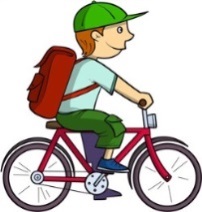 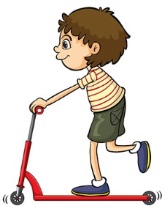 Kako povzročimo gibanje kolesa?Kaj vpliva na hitrost?Kako spremenimo smer gibanja?